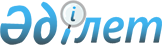 Об утверждении Положения о государственном учреждении "Отдел предпринимательства и туризма города Риддера"
					
			Утративший силу
			
			
		
					Постановление акимата города Риддера Восточно-Казахстанской области от 14 апреля 2015 года № 420. Зарегистрировано Департаментом юстиции Восточно-Казахстанской области 14 мая 2015 года № 3946. Утратило силу - постановлением акимата города Риддера Восточно-Казахстанской области от 03 мая 2016 года № 338      Сноска. Утратило силу - постановлением акимата города Риддера Восточно-Казахстанской области от 03.05.2016 № 338 (вступает в силу с момента подписания и вводится в действие с 18 мая 2016 года).

       Примечание РЦПИ.

      В тексте документа сохранена пунктуация и орфография оригинала.

      В соответствии со статьей 39 Закона Республики Казахстан от 23 января 2001 года "О местном государственном управлении и самоуправлении в Республике Казахстан", Указом Президента Республики Казахстан от 29 октября 2012 года № 410 "Об утверждении Типового положения государственного органа Республики Казахстан", акимат города Риддера ПОСТАНОВЛЯЕТ:

      1. Утвердить Положение о государственном учреждении "Отдел предпринимательства и туризма города Риддера", согласно приложению к настоящему постановлению.

      2. Настоящее постановление вводится в действие по истечении десяти календарных дней после дня его первого официального опубликования.

 Положение о государственном учреждении "Отдел предпринимательства и туризма города Риддера"
1. Общие положения      1. Государственное учреждение "Отдел предпринимательства и туризма города Риддера" является государственным органом Республики Казахстан, осуществляющим руководство в сфере предпринимательства и туризма на территории города Риддера.

      2. Государственное учреждение "Отдел предпринимательства и туризма города Риддера" осуществляет свою деятельность в соответствии с Конституцией и законами Республики Казахстан, актами Президента и Правительства Республики Казахстан, иными нормативными правовыми актами, а также настоящим Положением.

      3. Государственное учреждение "Отдел предпринимательства и туризма города Риддера" является юридическим лицом в организационно-правовой форме государственного учреждения, имеет печати и штампы со своим наименованием на государственном языке, бланки установленного образца, в соответствии с законодательством Республики Казахстан, счета в органах казначейства.

      4. Государственное учреждение "Отдел предпринимательства и туризма города Риддера" вступает в гражданско-правовые отношения от собственного имени.

      5. Государственное учреждение "Отдел предпринимательства и туризма города Риддера" имеет право выступать стороной гражданско-правовых отношений от имени государства, если оно уполномочено на это в соответствии с законодательством.

      6. Государственное учреждение "Отдел предпринимательства и туризма города Риддера" по вопросам своей компетенции в установленном законодательством порядке принимает решения, оформляемые приказами руководителя Отдела и другими актами, предусмотренными законодательством Республики Казахстан.

      7. Структура и лимит штатной численности государственного учреждения "Отдел предпринимательства и туризма города Риддера" утверждаются в соответствии с действующим законодательством.

      8. Местонахождение юридического лица: 071300, Республика Казахстан, Восточно-Казахстанская область, город Риддер, проспект Независимости, 3А.

      9. Полное наименование государственного органа – государственное учреждение "Отдел предпринимательства и туризма города Риддера".

      10. Учредителем государственного учреждения "Отдел предпринимательства и туризма города Риддера" является Государство в лице местного исполнительного органа города Риддера. 

      11. Настоящее Положение является учредительным документом государственного учреждения "Отдел предпринимательства и туризма города Риддера".

      12. Финансирование деятельности государственного учреждения "Отдел предпринимательства и туризма города Риддера" осуществляется из местного бюджета города Риддера.

      13. Государственному учреждению "Отдел предпринимательства и туризма города Риддера" запрещается вступать в договорные отношения с субъектами предпринимательства на предмет выполнения обязанностей, являющихся функциями государственного учреждения "Отдел предпринимательства и туризма города Риддера".

      14. Режим работы государственного учреждения "Отдел предпринимательства и туризма города Риддера" устанавливается правилами внутреннего трудового распорядка и не должен противоречить нормам трудового законодательства Республики Казахстан.

 2. Миссия, основные задачи, функции, права и обязанности государственного учреждения "Отдел предпринимательства и туризма города Риддера"      Миссия государственного учреждения "Отдел предпринимательства и туризма города Риддера": обеспечение реализации основных направлений государственной политики в области предпринимательства и туризма. 

      15. Задачи государственного учреждения "Отдел предпринимательства и туризма города Риддера":

      1) обеспечивает защиту и поддержку предпринимательской деятельности;

      2) создает условия для развития предпринимательской деятельности и инвестиционного климата на территории города;

      3) создает условия для развития частного предпринимательства;

      16. Функции государственного учреждения "Отдел предпринимательства и туризма города Риддера" :

      1) осуществление реализации государственной политики поддержки и развития предпринимательства и туризма;

      2) осуществление аккредитации объединений субъектов предпринимательства, претендующих на участие в проведении экспертизы проектов нормативных правовых актов, затрагивающих интересы предпринимательства;

      3) организация деятельности экспертного совета по вопросам предпринимательства города при акимате города;

      4) создание условий для развития предпринимательства и инвестиционного климата на территории города;

      5) внесение предложений по разработке программ поддержки предпринимательства;

      6) обеспечение создания и развития объектов инфраструктуры поддержки предпринимательства и инновационной деятельности;

      7) подготовка предложений по всем видам государственной поддержки значимых для города проектов и программ;

      8) разработка проектов нормативных правовых актов акима и акимата города в пределах компетенции учреждения;

      9) подготовка и анализ информации о финансово экономическом состоянии и развитии предпринимательства в городе на основании данных предоставляемых государственными органами;

      10) представление интересов государства во всех государственных органах при рассмотрении вопросов в пределах компетенции;

      11) осуществляет сбор, анализ и предоставляет в местный исполнительный орган области, информации о развитии туризма на территории города;

      12) разрабатывает и внедряет меры по защите городских туристских ресурсов;

      13) координирует деятельность по планированию и строительству объектов туристской индустрии на территории города;

      14) оказывает содействие в деятельности детских и молодежных лагерей, объединений туристов и развитии самодеятельного туризма;

      15) предоставляет туристскую информацию, в том числе о туристском потенциале, объектах туризма и лицах, осуществляющих туристскую деятельность;

      16) ведет реестр туристских маршрутов и троп в городе;

      17) осуществляет в интересах местного государственного управления иные полномочия, возлагаемые на местные исполнительные органы законодательством Республики Казахстан;

      17. Права и обязанности государственного учреждения "Отдел предпринимательства и туризма города Риддера":

      1) вносить на рассмотрение руководству города предложения по вопросам, входящим в компетенцию государственного учреждения "Отдел предпринимательства и туризма города Риддера";

      2) в рамках компетенции, предусмотренной законодательством Республики Казахстан привлекать работников других отделов местных исполнительных органов города для рассмотрения и совместной разработки вопросов, касающихся деятельности государственного учреждения "Отдел предпринимательства и туризма города Риддера";

      3) инициировать проведение в установленном порядке совещаний по вопросам, входящим в компетенцию государственного учреждения "Отдел предпринимательства и туризма города Риддера";

      4) запрашивать в рамках компетенции установленной законодательством Республики Казахстан от других государственных органов, должностных лиц, организаций и их руководителей, граждан информацию необходимую для выполнения своих функций;

      5) давать консультации по вопросам, входящим в компетенцию государственного учреждения "Отдел предпринимательства и туризма города Риддера";

      6) представлять необходимые материалы и информацию в пределах своей компетенции и в рамках законодательства в случае официального запроса об этом юридических и физических лиц;

      7) выполнять иные обязанности, входящие в компетенцию государственного учреждения "Отдел предпринимательства и туризма города Риддера". 

 3. Организация деятельности государственного учреждения "Отдел предпринимательства и туризма города Риддера"      18. Руководство государственного учреждения "Отдел предпринимательства и туризма города Риддера" осуществляется первым руководителем, который несет персональную ответственность за выполнение возложенных на государственное учреждение "Отдел предпринимательства и туризма города Риддера"задач и осуществление им своих функций.

      19. Руководитель государственного учреждения "Отдел предпринимательства и туризма города Риддера" назначается на должность и освобождается от должности акимом города Риддера в соответствии законодательством Республики Казахстан.

      20. Полномочия руководителя государственного учреждения "Отдел предпринимательства и туризма города Риддера":

      1) в установленном законодательстве порядке назначает на должности и освобождает от должностей работников государственного учреждения "Отдел предпринимательства и туризма города Риддера";

      2) в установленном законодательством порядке осуществляет поощрение и налагает дисциплинарные взыскания на сотрудников государственного учреждения "Отдел предпринимательства и туризма города Риддера";

      3) в пределах своей компетенции издает приказы, дает указания, подписывает служебную документацию;

      4) утверждает должностные инструкции работников государственного учреждения "Отдел предпринимательства и туризма города Риддера"; 

      5) представляет интересы государственного учреждения "Отдел предпринимательства и туризма города Риддера" в государственных органах, иных организациях;

      6) утверждает штатное расписание государственного учреждения "Отдел предпринимательства и туризма города Риддера" в пределах лимита штатной численности и структуры, утвержденных постановлением акимата города Риддера;

      7) принимает необходимые меры по противодействию коррупции и несет за это персональную ответственность;

      8) обеспечивает равный доступ мужчин и женщин к государственной службе в соответствии с их опытом, способностями и профессиональной подготовкой;

      9) осуществляет иные полномочия в соответствии с законодательством Республики Казахстан.

      Исполнение полномочий руководителя государственного учреждения "Отдел предпринимательства и туризма города Риддера" в период его отсутствия осуществляется лицом, его замещающим в соответствии с действующим законодательством Республики Казахстан.

 4. Имущество государственного учреждения "Отдел предпринимательства и туризма города Риддера"      21. Государственное учреждение "Отдел предпринимательства и туризма города Риддера" может иметь на праве оперативного управления обособленное имущество в случаях, предусмотренных законодательством.

      Имущество государственного учреждения "Отдел предпринимательства и туризма города Риддера" формируется за счет имущества, переданного ему собственником, а также имущества, приобретенного в результате собственной деятельности и иных источников, не запрещенных законодательством Республики Казахстан.

      22. Имущество, закрепленное за государственного учреждения "Отдел предпринимательства и туризма города Риддера", относится к коммунальной собственности.

      23. Государственное учреждение "Отдел предпринимательства и туризма города Риддера" не вправе самостоятельно отчуждать или иным способом распоряжаться закрепленным за ним имуществом и имуществом, приобретенным за счет средств, выданных ему по плану финансирования, если иное не установлено законодательством и настоящим Положением.

 5. Реорганизация и упразднение государственного учреждения "Отдел предпринимательства и туризма города Риддера"      24. Реорганизация и упразднение государственного учреждения "Отдел предпринимательства и туризма города Риддера" осуществляются в соответствии с законодательством Республики Казахстан.


					© 2012. РГП на ПХВ «Институт законодательства и правовой информации Республики Казахстан» Министерства юстиции Республики Казахстан
				
      Аким города Риддера

Ж. Муратов
Утверждено постановлением
акимата города Риддера
от "14" апреля 2015 года № 420